COMMANDERIE DES  HOSPITALIERS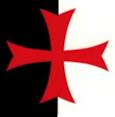 D’ENGHIEN LES BAINS (EHPAD)161 Avenue de la Division Leclerc – 95 880 Enghien les BainsTel : 01 39 84 49 49Enghien les Bains 27/05/2019RECHERCHE COMMIS DE CUISINENous recherchons un personnel de cuisine, dans le cadre d'un CDD dans un premier temps avec possibilité de CDI. Débutant accepté, dans la mesure où vous êtes DYNAMIQUE, VOLONTAIRE et FIABLEHoraires : 9h - 20h Planning de 4 jours (semaine 1) et 3 jours (semaine 2) et ceci en roulement, à raison de 10h/ jour(semaine1  : lundi vendredi samedi dimanche et semaine 2 : mardi  mercredi jeudi)Salaire 1522 € + primesAssister le chef de cuisine dans la préparation des repasGestion de la plongeNettoyage et désinfection des cuisinesPréparation de la partie froide (entrée, fromage et dessert)Service des repas aux résidents dans la salle Assurer l'organisation de la cuisine les week end travaillés (1 week end sur2)COMMANDERIE DES  HOSPITALIERSD’ENGHIEN LES BAINS (EHPAD)161 Avenue de la Division Leclerc – 95 880 Enghien les BainsTel : 01 39 84 49 49Enghien les Bains le 27/05/2019Bonjour Monsieur le Curé, Je vous adresse cette demande d'emploi, si parmi vos administrés vous auriez quelqu'un susceptible d'être intéressé, nous en serions ravisMerci d'avanceJe vous adresse mes fraternelles et cordiales salutationsGilles GOGNETPrésident